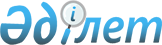 О внесении изменений в решение маслихата района Биржан сал от 27 декабря 2021 года № С-12/14 "О бюджете Макинского сельского округа района Биржан сал на 2022 - 2024 годы"Решение маслихата района Биржан сал Акмолинской области от 30 ноября 2022 года № С-23/14
      Маслихат района Биржан сал РЕШИЛ:
      1. Внести в решение маслихата района Биржан сал "О бюджете Макинского сельского округа района Биржан сал на 2022 - 2024 годы" от 27 декабря 2021 года № С-12/14, следующие изменения:
      пункт 1 изложить в новой редакции:
      "1. Утвердить бюджет Макинского сельского округа района Биржан сал на 2022 – 2024 годы, согласно приложениям 1, 2 и 3 соответственно, в том числе на 2022 год в следующих объемах:
      1) доходы – 47 251,1 тысяч тенге, в том числе:
      налоговые поступления – 11328 тысяч тенге;
      неналоговые поступления – 0 тысяч тенге;
      поступления от продажи основного капитала – 0 тысяч тенге;
      поступления трансфертов – 35 423,1 тысяч тенге;
      2) затраты – 51 751,1 тысяч тенге;
      3) чистое бюджетное кредитование – 0 тысяч тенге;
      4) сальдо по операциям с финансовыми активами – 0 тысяч тенге;
      5) дефицит (профицит) бюджета – - 4 500 тысяч тенге;
      6) финансирование дефицита (использование профицита) бюджета – 4 500 тысяч тенге.";
      приложения 1, 5, 6 к указанному решению изложить в новой редакции согласно приложениям 1, 2, 3 к настоящему решению.
      2. Настоящее решение вводится в действие с 1 января 2022 года. Бюджет Макинского сельского округа на 2022 год Целевые трансферты из районного бюджета на 2022 год Целевые трансферты из областного бюджета на 2022 год
					© 2012. РГП на ПХВ «Институт законодательства и правовой информации Республики Казахстан» Министерства юстиции Республики Казахстан
				
      Секретарь маслихатарайона Биржан сал

С.Шауенов
Приложение 1 к решению
маслихата района Биржан сал
от 30 ноября 2022 года
№ С-23/14Приложение 1 к решению
маслихата района Биржан сал
от 27 декабря 2021 года
№ С-12/14
Категория 
Категория 
Категория 
Категория 
Сумма, тысяч тенге
Класс 
Класс 
Класс 
Сумма, тысяч тенге
Подкласс
Подкласс
Сумма, тысяч тенге
Наименование
Сумма, тысяч тенге
1
2
3
4
5
1. Доходы
47251,1
1
Налоговые поступления
11328
1
Подоходный налог 
1300
2
Индивидуальный подоходный налог
1300
4
Налоги на собственность
9678
1
Налоги на имущество
794
3
Земельный налог
157
4
Налог на транспортные средства
5495
5
Внутренние налоги на товары, работы и услуги
4082
3
Поступления за пользование природных и других ресурсов
4082
2
Неналоговые поступления
0
1
Доходы от государственной собственности
0
5
Доходы от аренды имущества, находящегося в государственной собственности
0
3
Поступления от продажи основного капитала
0
3
Продажа земли и нематериальных активов
0
1
Продажа земли
0
4
Поступления трансфертов
35423,1
2
Трансферты из вышестоящих органов государственного управления
35423,1
3
Трансферты из районного (города областного значения) бюджета
35423,1
Функциональная группа
Функциональная группа
Функциональная группа
Функциональная группа
Функциональная группа
Сумма, тысяч тенге
Функциональная подгруппа
Функциональная подгруппа
Функциональная подгруппа
Функциональная подгруппа
Сумма, тысяч тенге
Администратор бюджетных программ 
Администратор бюджетных программ 
Администратор бюджетных программ 
Сумма, тысяч тенге
Программа
Программа
Сумма, тысяч тенге
Наименование
Сумма, тысяч тенге
II. Затраты
51751,1
01
Государственные услуги общего характера
27972
1
Представительные, исполнительные и другие органы, выполняющие общие функции государственного управления
27972
124
Аппарат акима города районного значения, села, поселка, сельского округа
27972
001
Услуги по обеспечению деятельности акима города районного значения, села, поселка, сельского округа
27497
022
Капитальные расходы государственного органа
475
07
Жилищно-коммунальное хозяйство
19422,1
2
Коммунальное хозяйство
2250
124
Аппарат акима города районного значения, села, поселка, сельского округа
2250
014
Организация водоснабжения населенных пунктов
2250
3
Благоустройство населенных пунктов
17172,1
124
Аппарат акима города районного значения, села, поселка, сельского округа
17172,1
008
Освещение улиц в населенных пунктах
2594
009
Обеспечение санитарии населенных пунктов
845
011
Благоустройство и озеленение населенных пунктов
13733,1
12
Транспорт и коммуникации
4357
1
Автомобильный транспорт
4357
124
Аппарат акима города районного значения, села, поселка, сельского округа
4357
013
Обеспечение функционирования автомобильных дорог в городах районного значения, селах, поселках, сельских округах
4357
IV. Сальдо по операциям с финансовыми активами 
0
V. Дефицит (профицит) бюджета 
-4500
VI. Финансирование дефицита (использование профицита) бюджета
4500
8
Используемые свободные остатки
4500
1
Остатки бюджетных средств
4500
1
Свободные остатки бюджетных средств
4500
1
Свободные остатки бюджетных средств
4500Приложение 2 к решению
маслихата района Биржан сал
от 30 ноября 2022 года
№ С-23/14Приложение 5 к решению
маслихата района Биржан сал
от 27 декабря 2021 года
№ С-12/14
Наименование
Сумма, тысяч тенге
1
2
Всего 
8641,1
Целевые текущие трансферты
8641,1
в том числе:
Аппарат акима Макинского сельского округа
8641,1
На услуги по обеспечению деятельности акима города районного значения, села, поселка, сельского округа
1125
На освещение улиц населенных пунктов
1000
На обеспечение санитарии населенных пунктов
845
На благоустройство и озеленение населенных пунктов
3733,1
На обеспечение функционирования автомобильных дорог
1938Приложение 3 к решению
маслихата района Биржан сал
от 30 ноября 2022 года
№ С-23/14Приложение 6 к решению
маслихата района Биржан сал
от 27 декабря 2021 года
№ С-12/14
Наименование
Сумма, тысяч тенге
1
2
Всего 
11084
Целевые текущие трансферты
11084
в том числе:
Аппарат акима Макинского сельского округа
11084
На повышение заработной платы отдельных категорий гражданских служащих, работников организаций, содержащихся за счет средств государственного бюджета, работников казенных предприятий
152
На повышение оплаты труда государственных служащих
932
На благоустройство и озеленение населенных пунктов
10000